UPTON BY CHESTER AND DISTRICT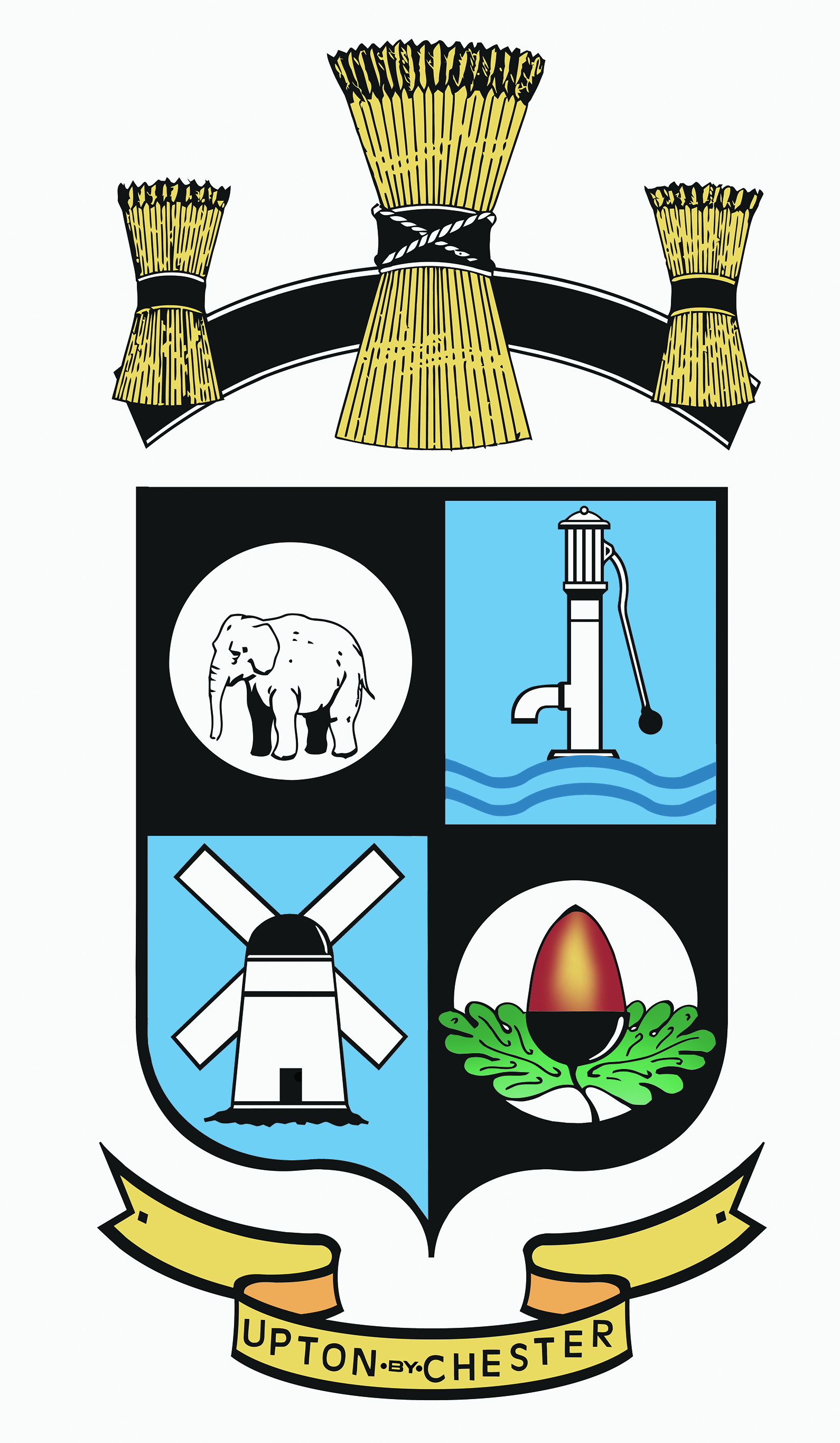 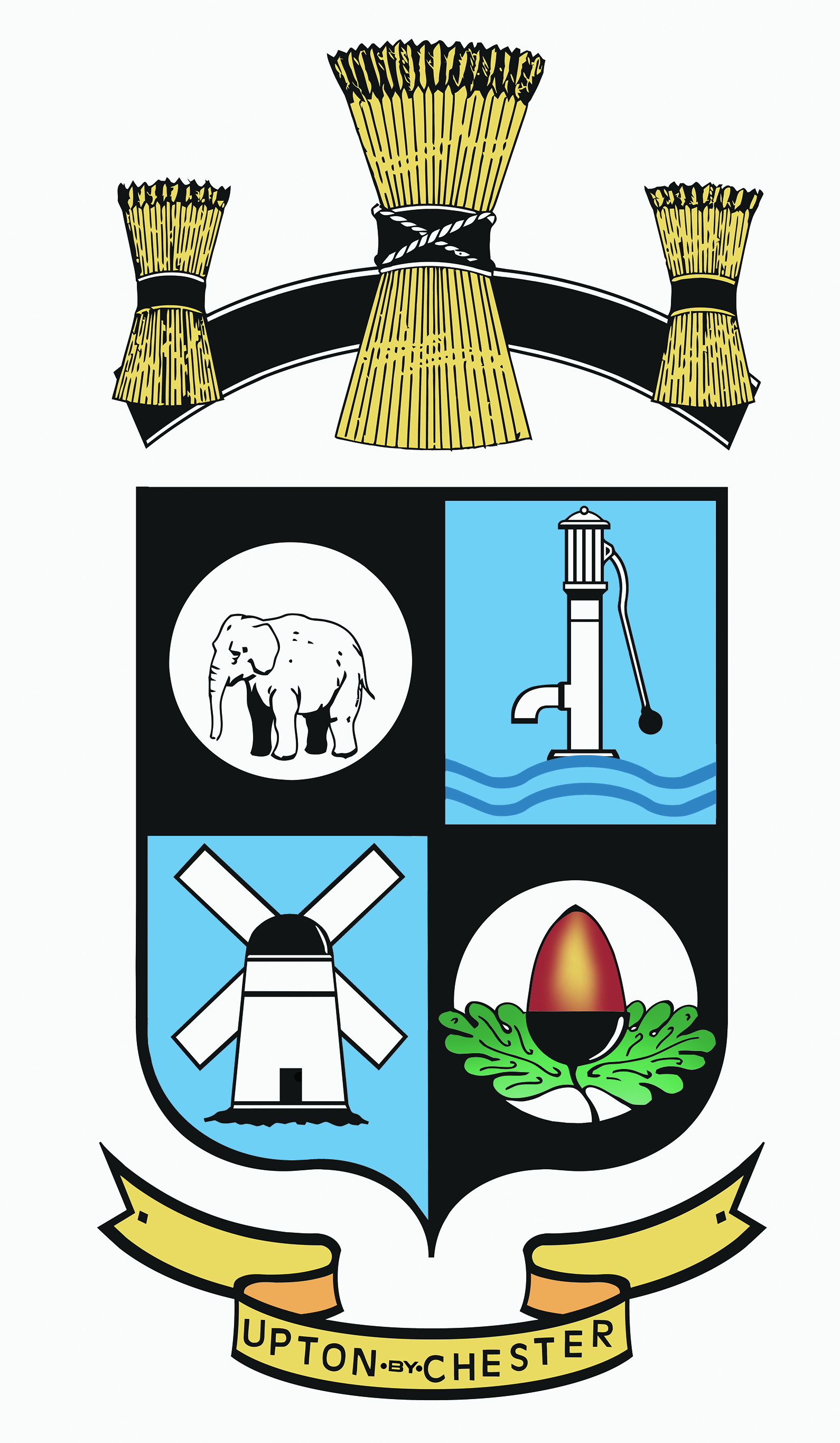  PARISH COUNCIL18 Gladstone RoadChesterCH1 4BY01244 39896607584415343Email suzi.a.pollard@btinternet.com or clerk@uptonbychester.org.ukMinutes of the meeting of Upton by Chester and District Parish Council’s General Purposes and Localities Committee, held on Monday 6th February 2017, 7.00pm, at Upton Pavilion, Upton, Chester.Present: Cllr Bennion, Cllr Evans, Cllr Lee, Cllr Samuel, Cllr Southward and Cllr Walmsley.In attendance: Darren Flaherty and Mrs S Pollard (Clerk).1. APOLOGIES FOR ABSENCE.Apologies for absence were received from Cllr M Lloyd.Resolved: noted.2. DECLARATIONS OF INTEREST.No declarations of interest were made.3. CLERK’S REPORT.A further discussion took place regarding the site visit to Chemistry Pits to examine work required to the footpath and the issues with flooding; also the short and long term use of the land. The clerk reported on the quotation received for both the footpath repairs and land drainage total approximately £5,500. A report on the poor state of the canal towpath, from Cllr Lee was circulated. It was noted that the path is not in good repair, especially for cyclists. It was also acknowledged that if the recent planning application for an Aldi supermarket on Countess Way was not approved, section 106 money proposed as a condition of approval by UPC, would not then be available for use on the canal towpath.Resolved: that the item regarding Chemistry Pits will be referred back to the full Parish Council; in the meantime the clerk will make and distribute a note to all adjacent households to ask if they have an opinion regarding the use of the land.The tree inspection report will be circulated to all committee members for consideration of whether a special meeting is required to agree a scope of work to be completed.It was reported that the litter picking events have been well supported by members of the public but not by councillors.Cllr Walmsley will contact Chester Zoo to request that they consider making repairs and improvements to the canal towpath as part of ongoing work to the zoo car park and nearby footpaths.The remainder of the Clerk’s Report was noted.4. MINUTES.Resolved: that the Minutes of the meeting held on the 12th December 2016 were approved as a correct record and signed by the Chairman.Proposed by Cllr Walmsley, seconded by Cllr Bennion.5. REPORT FROM THE PAVILION SUPERVISOR.The Pavilion Supervisor gave the committee an update on the progress of various projects and presented a financial report.Resolved: that the air conditioning unit annual service is approved at a cost of £60. That repairs to the car park surface at an approximate cost of £400 is approved; the clerk will appoint the contractor.Arrangements will be made to remove one piece of damaged outdoor gym equipment and repair another one; DF will contact the annual playground inspection contractor to ask advice about the implication of making repairs and compliance with BS Standards.6. RECYCLING.Further to the resolution of the last meeting of this committee where it was resolved to leave the existing waste collection arrangements in place, the committee has been asked to reconsider how the Parish Council can demonstrate that it is mindful of recycling.Resolved: that a recycling waste receptacle will be purchased for use in the pavilion building. Sorted waste will then be collected as per the current arrangement. 7. FLORAL DISPLAY.Resolved: that the clerk will contact Upton High School to invite them to run a student project to design and possibly implement this season’s floral display.8. DOGS.A discussion took place regarding the enforcement of the ‘Dogs on Leads’ by-law and how to manage and limit dog mess on the field.Resolved: that the clerk will write to Cllr Karen Shore (CW&C Council Environment Councillor) to state that the by-law in place at the QEII playing fields is unenforceable due to the lack of dog wardens and/or the lack of power for UPC employees.9. CHILDBIRTH APPEAL/ CHILDBIRTH APPEAL FUNDRAISER.Items 9 and 10 were taken together.Resolved: that there was not enough background information for councillors to make a decision on either of the two items.10. CHILDBIRTH APPEAL FUNDRAISER.See above.11. STANDING CONSIDERATION OF HIGHWAYS MATTERS.The Parish Council is asked to support a request to CW&C Council to install an additional street light on Alpraham Crescent, between properties no: 32 Gatesheath Drive and 72 Alpraham Crescent.Resolved: that this committee will support this issue; the clerk will make an application to CW&C Council.12. DATE AND TIME OF THE NEXT MEETING.Resolved: that the date and time of the next meeting will be on 10th April 2017 at 7.00pm.